                                St Day Parish Council                  Agenda for the Meeting of the Parish Council to be held on Monday 12th November 2018,  Mills St. Community Room ApologiesDeclarations of personal and prejudicial interests relating to items on the agenda and the details thereof3.	Public Participation (to be limited to 15 minutes)4.	Police ReportCornwall Councillor’s ReportConfirmation of the minutes of the meeting held on Monday 08th October, 20187.	Matters arising	a.  Casual vacancies for 2 New Councillorsb.  Town Regenerationc.  Footpathsd.  Public Transport & Bus Shelterse.  Play Areas & Gardensf.  Surgery Facilitiesg.  Empty Propertiesh.  Burial Ground and Churchyardi.  Speed Watchj.  Neighbourhood Development Plank.  Geothermal Panel for Grantsl.  CLLD Grants Panelm.  Minor Works n.  Current Year Projects, 2018/19	 o.  Litter Pick8.	Correspondence/Communications Received9.	Planning 10.	Accounts/Banking   11.	Upgrade of Laptop software12.    Traffic and Roads13.	Upcoming Meetings14.	Meeting Reports15.   Date of the next meeting - Monday 03rd December                                             Sarah Moore, Parish Clerk. 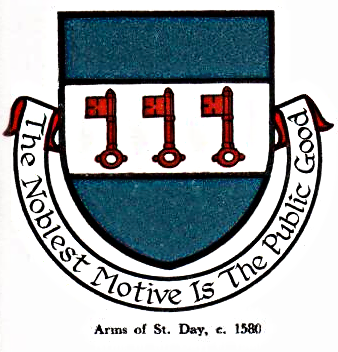 